FICHA DE INSCRIPCION  Taller “Estrategias de gestión de competencias, liderazgo y diversidad” 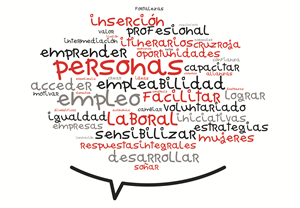 24 DE MAYO DE 2018HORARIO: DE 16 a 20 HLUGAR: Sede CEOS-CEPYME: Plaza Luis López Allué, 3, 1º Huesca						Plazo de inscripción hasta el 22 de mayo de 2018.Remitir la inscripción a banies@ceos.es o llamando al 974242363NOMBRE Y APELLIDOSFECHA DE NACIMIENTODNI/NIFEMPRESA/ENTIDAD A LA QUE REPRESENTADIRECCION TELEFONOE-MAIL